AL DIRETTORE DEL DIPARTIMENTO DI SCIENZE STORICHE, GEOGRAFICHE e DELL’ANTICHITA’Il sottoscrittochiededi essere ammesso a partecipare alla selezione pubblica per il conferimento di 1 assegno di ricerca di tipo ‘A’ nell’ambito del progetto di ricerca dal titolo “Nobili spie: aristocratici veneti nelle corti europee del Rinascimento” della durata di anni 2 presso il Dipartimento di Scienze Storiche, Geografiche e dell’Antichità dell’Università di Padova.A tal fine,ai sensi degli art. 46 e 47 del D.P.R. 28 dicembre 2000, n. 445, consapevole delle sanzioni amministrative e penali richiamate dagli art. 75 (Decadenza dai benefici) e art. 76 (Norme penali) per le ipotesi di falsità in atti e dichiarazioni mendaci,dichiara:di essere in possesso della cittadinanza ..................................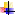 di essere in possesso del Diploma di laurea conseguito in data ……………… presso………,           di avere svolto una documentata attività di ricerca successiva al conseguimento della laurea nell’area scientifica connessa all’attività di ricerca oggetto della collaborazione;           di essere in possesso del titolo di Dottore di ricerca conseguito in data …… ……… presso ……..,           di non ricoprire impieghi presso Università o altri Enti indicati all’art. 22 della Legge 240/2010,           di non avere rapporto di coniugio o un grado di parentela o affinità, fino al quarto grado compreso, con un professore o un ricercatore di ruolo appartenente al Dipartimento oalla  struttura  sede  della  ricerca  ovvero  con  il  Rettore,  il  Direttore  generale  o  un componente del Consiglio di Amministrazione dell’Ateneo;Ai sensi degli articoli 46 e 47 del DPR 445/2000dichiara altresì           che quanto dichiarato nel curriculum scientifico-professionale connesso all’attività di ricerca oggetto della collaborazione, allegato alla presente domanda, corrisponde al vero;           che i seguenti titoli e le pubblicazioni prodotti in copia: 1. 2. 3. sono conformi all’originale.Allega :fotocopia di un documento di identità;elenco sottoscritto dei titoli e delle pubblicazioniAutorizza l’Università degli Studi di Padova ad utilizzare i dati personali forniti con la presente richiesta per le finalità connesse e strumentali alla selezione ed alla eventuale stipula e gestione del rapporto con l’Università, ai sensi del D. Lgs. 196/03.Data,FirmaCognomeNomeCodice FiscaleData di nascitaComune di nascitaProvincia (sigla) o Stato estero di nascitaIndirizzo residenzaComune di residenzaProvincia (sigla) o Stato estero di residenzaC.A.P.TelefonoIndirizzo mailIndirizzo domicilio eletto ai fini della selezioneComune di domicilioProvincia (sigla) o Stato estero di domicilioC.A.P.TelefonoIndirizzo mail